Crna Gora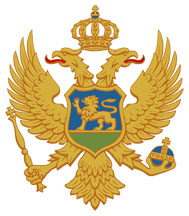 Zavod za zapošljavanje Crne GoreSektor za mjere aktivne politike zapošljavanjaNa osnovu člana 44 Zakona o posredovanju pri zapošljavanju i pravima za vrijeme nezaposlenosti ( »Sl. list Crne Gore, br. 24/19) za realizaciju Programa »Osposobljavanje za rad kod poslodavca«, Zavod za zapošljavanje Crne Gore raspisuje K O N K U R SZA IZBOR IZVOĐAČA PROGRAMA OSPOSOBLJAVANJA ZA RAD KOD POSLODAVCABROJ: 05- 11103 od 13.05.2020.godinePredmet konkursaPredmet konkursa je izbor izvođača programa osposobljavanja za rad kod poslodavca za  nezaposlena lica iz evidencije Zavoda za zapošljavanje Crne Gore (u daljem tekstu: Zavod) kojima je nedostatak praktičnih znanja i vještina prepreka u zapošljavanju (u daljem tekstu: učesnici). Izvođač programa osposobljavanja za rad kod poslodavca može biti pravno ili fizičko lice koje svoju djelatnost obavlja na teritoriji Crne Gore, izuzev pravnog ili fizičkog lica koje djelatnost obavlja u sektoru usluga povezanih sa izvoznom djelatnosti i sektoru primarne poljoprivrede i ribarstva. Izvođači programa će u saradnji sa Zavodom realizovati programe osposobljavanja za rad kod poslodavca, u trajanju od tri mjeseca. U programima osposobljavanja za rad kod poslodaca zaposliće 250 nezaposlenih lica koja pripadaju ciljnoj grupi Programa »Osposobljavanje za rad kod poslodavca« (u daljem tekstu: Program) i pripremljena su za učešće u programima. Zavod je u obavezi da nezaposlena lica koja pripadaju ciljnoj grupi Programa pripremi za učešće u programima osposobljavanja za rad kod poslodavca, a izabrani izvođači da iz te grupe lica  izvrše izbor učesnika programa. Finansiranje programa Raspoloživa sredstva za finansiranje programa osposobljavanja za rad kod poslodavca, saglasno Odluci Upravnog odbora Zavoda, br. 01--11100 od 13.05.2020 godine iznose 273.000,00 €. Učešće Zavoda u finansiranju  programa osposobljavanja za rad kod poslodavca, zavisi od broja učesnika programa i na mjesečnom nivou, iznosi 363,97 €, po učesniku programa, što je na nivou  ukupnih troškova minimalne zarade u Crnoj Gori utvrđene Odlukom Vlade Crne Gore broj 07-2041 od 23. maja 2019.godine (“Službeni list Crne Gore”, br. 33/19). Zavod učestvuje u finansiranu programa osposobljavanja za kod poslodavca u trajanju od tri (3) mjeseca.Finansijsko učešće Zavoda za vrijeme trajanja programa iznosi 1.091,91 €, po učesniku programa.Zavod dodjeljuje sredstva za finansiranje programa osposobljavanja za rad kod poslodavca kao državnu pomoć male vrijednosti, tzv (de minimis pomoći). Pomoć dodijeljena jednom privrednom subjektu tokom bilo kojeg perioda od tri fiskalne godine koja ne prelazi  200.000,00 €  smatra se de minimis pomoći. Način, vrijeme i mjesto podnošenja zahtjeva za potrebnom dokumentacijom Konkurs za izbor izvođača programa osposobljavanja za rad kod poslodavca otvoren je od dana objavljivanja u sredstvima javnog informisanja i na sajtu Zavoda http://www.zzzcg.me., a krajnji rok za podnošenje zahtjeva za realizaciju programa osposobljavanja za rad kod poslodavca sa potrebnom dokumentacijom  je  29.05.2020.godine u 15 h.Napomena: Zahtjev podnijet nakon krajnjeg roka ,za podnošenje zahtjeva za realizaciju programa osposobljavanja za rad kod poslodavca utvrđenog ovim konkursom smatraće se neblagovremenim zahtjevom.  Zahtjev koji na poštanskom žigu ima naznačen datum i vrijeme koje je u okviru krajnjeg roka za podnošenje zahtjeva sa potrebnom dokumentacijom smatraće se blagovremenim zahtjevom.Zahtjev za realizaciju programa osposobljavanja za rad kod poslodavca podnosi pravno ili fizičko lice koje ispunjava uslove utvrđene Programom (Poglavlje I Uslovi, tačka 3.7. Izvođači programa) koji je dostupan  na adresi: http://www.zzzcg.me. Napomena: Zahtjev podnijet od strane pravnog ili fizičkog lica koje ne ispunjava uslove utvrđene Programom smatraće se neopravdanim zahtjevom. Zahtjev za realizaciju programa osposobljavanja za rad kod poslodavca podnosi se na propisanom obrascu i uz slijedeću potrebnu dokumentaciju: Rješenje o upisu podnosioca zahtjeva u registar nadležnog organa-original ili ovjrena kopija kopija originala;Uvjerenje Poreske uprave da je podnosilac zahtjeva izmirio obaveze po osnovu poreza i doprinosa na lična primanja, zaključno sa 31.12.2019. godine odnosno da podnosilac zahtjeva do dana podnošenja zahtjeva redovno izmiruje reprogramirane poreske obaveze, shodno Zakonu o reprogramu poreskih potraživanja (֞Sl.list CG",broj 83/16) -original ili ovjerena kopija originala;Izjava podnosioca zahtjeva ( Prilog 1);Izjave za pomoći male vrijednosti - de minimis pomoći (Prilog 2);Saglasnost podnosioca zahtjeva (Prilog 3);Finansijski identifikacioni obrazac (Prilog 4);Nacrt ugovora o realizaciji programa osposobljavanja za rad kod poslodavca (Prilog 5).Obrazac zahtjeva za realizaciju programa osposobljavanja za rad kod poslodavca kao i obrasci Priloga 1, 2 , 3, 4 i 5  nalaze se na internet stranici Zavoda na adresi: http://www.zzzcg.me.Zahtjev za realizaciju programa osposobljavanja za rad kod poslodavca sa potrebnom dokumentacijom podnosi se, u tri primjerka, od kojih jedan u originalu ili ovjerenoj kopiji originala, a druga  dva primjerka kao kopije originala. Napomena: Zahtjev uz koji nije podnijeta sva potrebna dokumentacija osim zahtjeva uz koji nije podijeta saglasnost podnosioca zahtjeva ( Prilog 3) smatraće se nepotpunim zahtjevom. Zahtjev sa potrebnom dokumentacijom koji nije podnijet na propisanim obrascima i u potrebnom broju primjeraka- tri primjerka, takođe će se smatrati nepotpunim zahtjevom. Zahtjev za realizaciju programa osposobljavanja za rad kod poslodavca sa pratećom dokumentacijom šalje se u zapečaćenoj koverti, kao preporučena pošiljka ili se lično predaje na adresu: Zavod za zapošljavanje Crne Gore, Bulevar revolucije br. 5, 81000 Podgorica, sa naznakom “Komisija za utvrđivanje predloga za izbor izvođača programa aktivne politike zapošljavanja”.Na koverti moraju da budu naznačeni:Pun naziv  i adresa podnosioca zahtjeva;Broj  konkursa za koji se podnosi zahtjev sa naznakom “Ne otvaraj”.Napomena: Zahtjev za realizaciju programa osposobljavanja za rad kod poslodavca podnijet na neku drugi adresu ili na neki drugi način (fax, e-mail, otvorena koverta ) neće se obrađivati.  Kriterijumi izbora izvođača programaZahtjevi za realizaciju programa osposobljavanja za rad kod poslodavca ocjenjivaće se na osnovu Programom utvrđenih kriterijuma izbora: Značaj programaOdrživost programaKonkurentnost i razvijenost opštine sprovođenja programaNačin primjene navedenih kriterijuma izbora pri ocjenjivanju zahtjeva za realizaciju programa osposobljavanja za rad kod poslodavca takođe je, utvrđen Programom (Poglavlje III Kriterijumi, tačka 1 Kriterijumi izbora izvođača programa) .Komisija za utvrđivanje predloga za izbor izvođača programa aktivne politike zapošljavanja (U daljem tekstu : Komisija), obrađuje i na osnovu navedenih kriterijuma izbora ocjenjuje zahtjeve za realizaciju programa osposobljavanja za rad kod poslodavca, a zatim utvrđuje bodovnu listu podnijetih zahtjeva , odnosno rang listu zahtjeva predloženih za izbor izvođača ovog programa. Komisija će u postupku obrade zahtjeva ostvariti uvid u sve podnijete zahtjeve i utvrditi da li su zahtjevi blagovremeno podnijeti, da li su zahtjevi  potpuni i da li su podnijeti od strane pravnih ili fizičkih lica koja ispunjavaju uslove utvrđene Programom. Komisija će nakon obrade podnijetih zahtjeva pristupiti ocjenjivanju blagovremenih, potpunih i zahtjeva podnijetih od strane opravdanih podnosilaca tj. pravnih ili fizičkih lica koja se smatraju opravdanim za realizaciju programa osposobljavanje za rad kod poslodavca, kako bi utvrdila bodovnu, odnosno rang listu podnijetih zahtjeva. Komisija neće ocjenjivati neblagovremene, nepotpune i neopravdane zahtjeve za realizaciju programa osposobljavanja za rad kod poslodavca.Zavod zadržava pravo da u postupku izbora izvođača programa uz saglasnost i dogovor sa podnosiocem zahtjeva, izvrši korekciju broja i strukture učesnika programa. InformacijeOdluka o izboru izvođača  programa osposobljavanja za rad kod poslodavca donosi se do 29.06.2020.godine i objavljuje se na internet stranici Zavoda -http://www.zzzcg.me. Protiv ove odluke može se izjaviti žalba Ministarstvu rada i socijalnog staranja. Žalba ne odlaže izvršenje odluke.Prilikom donošenja i realizacije odluke o izboru izvođača programa osposobljavanja za rad kod poslodavca uvažavaće se zabrane i ograničenja propisane odredbama Zakona o finansiranju političkih subjekata i izbornih kampanja (»Službeni  list CG«, br. 3/20).Sva pitanja vezana za konkurs za izbor izvođača programa osposobljavanja za rad kod poslodavca mogu se postaviti elektronskim putem na e-mail: osposobljavanje@zzzcg.me, od dana objavljivanja konkursa u sredstvima javnog informisanja do 29.05.2020. godine..